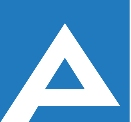 Agenţia Naţională pentru Ocuparea Forţei de MuncăLista candidaţilor care au promovat proba scrisă și sunt admişi la interviuNr. d/oNume, PrenumeComentariiSpecialist/ă principal/ă,  Direcția ocuparea forței de muncă Căușeni (2 funcții publice vacante)Specialist/ă principal/ă,  Direcția ocuparea forței de muncă Căușeni (2 funcții publice vacante)Specialist/ă principal/ă,  Direcția ocuparea forței de muncă Căușeni (2 funcții publice vacante)Muntean VeronicaMalișevschi IrinaInterviul va avea loc la data 06.03.2024, ora 13.30,Bir. 610